Аналитический отчет о проделанной работе                                                                                   по предмету «Самопознание»по Павловской начальной школе                                                                                                   за 1 полугодие 2020-2021 учебного годаВ соответствии с реализацией интеграции программы нравственно-духовного образования «Самопознания» за 1 полугодие были проведены следующие мероприятия:Права детей – права человека  Дети - будущее нашего государства. Детство – это не просто уникальный период в жизни человека в процессе, которого формируется характер, укрепляются чувства собственного достоинства и уверенности, это еще и период, когда ребенок находится в полной зависимости его взрослых родителей, педагогов. Здоровье детей и их полноценное развитие во многом определяется эффективностью работы по защите их прав. Многим взрослым трудно понять и принять, что ребенок – равноправный с ними человек, имеющий право на собственные поступки и мнение. Его право, как и право любого человека, нужно уважать и не нарушать.С 26 октября в нашей школе стартовал месячник «Права детей – права человека», посвящённый Всемирному Дню ребёнка. В первый же день ученики посмотрели видеоролики и презентации на тему «Бала құқығы – адам құқығы».  29 октября был посвящен безопасности детей. Ученикам были розданы памятки, показаны презентации и видеоролики «Правила безопасности на дорогах, при пожарах, на водоёмах».  На следующий день в 1 классе Умбетова Д.М провела беседу «Все люди разные, но права у всех одинаковые». В ходе проведённого занятия учащиеся получили представление о Конвенции, как о документе, защищающем их права. Во 2-4 классах Бексеитова Л.И провела классный час «Твои права и обязанности».Задачи классного часа:1.Познакомить детей с «Конвенцией ООН о правах ребёнка» и другими документами, отражающими права и обязанности детей.2.Формировать представления о правах и обязанностях школьников.3.Учить применять правовые знания в повседневной жизни.4.Формировать уважительное отношение к правам других людей.Классный час прошёл на позитивной волне, все ученики принимали активное участие в беседах и охотно отвечали на вопросы учителя. Следующим мероприятием стал онлайн – конкурс рисунков «Моя Родина - Казахстан». Рисунки получились очень красочными. Педагогическим коллективом было решено приобщить к работе и родителей наших учеников. Именно поэтому в план были включены следующие мероприятия: онлайн – мастер – класс «Семейная мастерская», онлайн – выставка «Читаем всей семьёй», фотоколлаж «Мы за здоровый образ жизни!». Все родители и ученики приняли активное участие. 20 ноября были подведены итоги мероприятий и награждены самые активные участники. Осенние каникулыТак как мероприятия на каникулах проводились в онлайн-режиме, акцент был сделан семейные ценности.Конкурс рисунков «Моя Родина Казахстан»Акция «Наши добрые дела»Мастер-класс «Семейная мастерская»Творческий конкурс «Мой новый эмодзи»Акция «Наши семейные увлечения»Челлендж «Читаем всей семьёй»Фотоколлаж «Мы за здоровый образ жизни!»Осенние каникулы пролетели очень быстро. Классные руководители позаботились, чтобы дети отдохнули, набрались сил, положительных эмоций и ярких впечатлений!День общечеловеческих ценностей23 ноября в Казахстане отмечается День общечеловеческих ценностей. В связи с этим, в нашей школе прошел классный час для учащихся 2-4 классов на тему «Общечеловеческие ценности».                                                                                          Цель:   Продолжать знакомить учащихся с общечеловеческими ценностями;Способствовать формированию лучших нравственных качеств;  Воспитывать уважительное отношение друг к другу.Классный час начался с позитивного настроя. Дети улыбнулись друг другу, открыв свое сердце для искренних и добрых слов. Ответив на вопрос учителя: что является ценностью для вас, ребята высказали свое мнение и прослушали притчу «Человеческие ценности». Обсудили и пришли к выводу, что ценности имеют огромное значение в воспитании человека. В ходе классного часа много говорили о доброте, вежливости, дружбе, порядочности. Для создания доброжелательной атмосферы была проведена игра «Комплимент». Ученики с удовольствием говорили друг другу комплименты. В игре «Продолжи фразу из словаря вежливых слов», называли вежливые слова. Обсуждая ценность дружбы, читали стихи, пели песни и сделали вывод, что дружба – это близкие отношения, основанные на взаимном доверии. Чтение рассказа Л.А. Сергеевой «Над кем лучше смеяться?» вызвало бурное обсуждение. Ребята давали советы герою рассказа, приводили примеры, как надо поступать. Объяснили понятие слова «порядочность». В завершение классного часа была проведена рефлексия:Закончи фразу:- Я сегодня запомнил, что…- После классного часа я захотел…«Сердце мира». Дети написали свои имена на маленьких сердечках и поместили их на большое сердце, пообещав никогда не ссориться, не грубить и не совершать плохих поступков.Классный час был завершен словами О. Винсента «Человек без ценностей уносится потоком, как дерево в бушующих водах моря» и имел воспитательный характер.Информационная кампания «Детство без жестокости и насилия»С целью привлечения общественного внимания к проблеме жестокого и пренебрежительного обращения с детьми, были проведены классные часы: «Детство должно быть добрым!» в 1 классе, «Детство без жестокости и насилия» в 2- 4 классах.Классный час «Детство должно быть добрым!»Задачи: Раскрыть значение слова «жестокость».Развивать способность понимать и прощать.Воспитывать нравственные качества и ценности.Урок начался с чтения стихотворения «Он шел по улице и тихо плакал». Дети внимательно слушали и отвечали на вопросы. Так постепенно учитель подвел детей к понятию «жестокость». Каждому человеку хочется, чтобы его окружали добрые и отзывчивые люди. Следующим заданием для ребят было назвать причины ссоры и разыграть ситуации. В ходе задания, ученики выяснили, как необходимо поступать: правильно или неправильно. Ролевые игры очень понравились ребятам, и они активно принимали в них участие. Используя слова: дружба, милосердие, нежность, доброта, любовь, искренность, душевность, терпение, сочувствие, дети составили кластер. Учитель объяснил значение данных слов. Ребята нарисовали смайлики доброго и жестокого человека и назвали их отличие. В завершение урока прозвучала песня «Что такое доброта». Классный час «Детство без жестокости и насилия»Задачи:Раскрыть значение понятий «насилие», «жестокость».Воспитывать отрицательное отношение к проявлениям жестокости и насилия среди сверстников, умение противостоять им, развивать способность понимать и умение прощать другого человека.Воспитывать нравственные качества и ценности.Классный час начался с круга радости. Затем проводилась беседа с учащимися о значении друзей, об отношениях между детьми, о жестокости и насилии (учитель напоминал детям о ситуациях, когда они проявляют жестокость и насилие по отношению друг к другу в школе и вне её и не подозревая об этом. Дети высказывают своё отношение). Ученики с удовольствием выполняли задания, показывали, как выглядит счастливый ребенок и как выглядит ребенок, которого обидели.Участвовали в играх. С помощью мимики показывали радость или обиду.Находили лекарство от обиды. После чтения рассказа «Самое страшное» Е. Пермяка, инсценировали «Как просить прощение и как прощать». Вместе с учителем составляли «Правила Дружбы». В завершение исполнили песню «Неприятность эту мы переживём».    Дистанционные конкурсыУчащиеся активно принимают участие в дистанционных конкурсах:Республиканский онлайн-конкурс «Мой Независимый Казахстан».Республиканский онлайн-конкурс «Золотая осень»                                    Заведующая школы: Бексеитова Л.И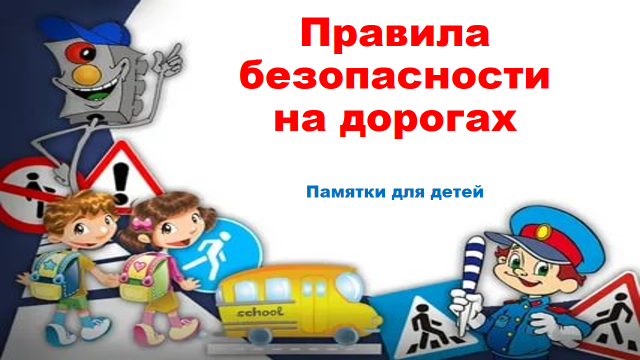 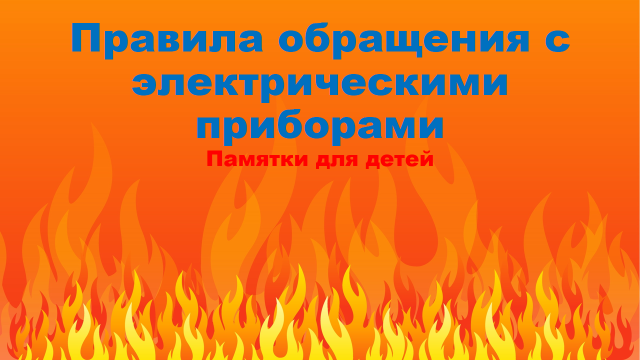 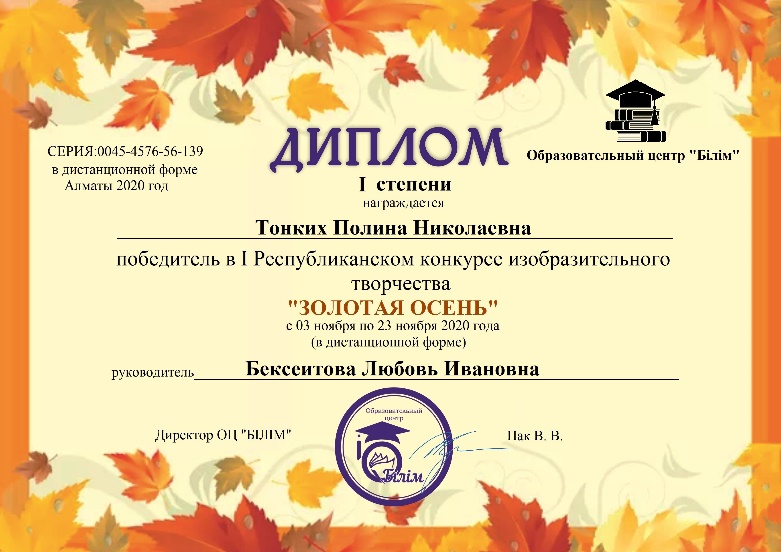 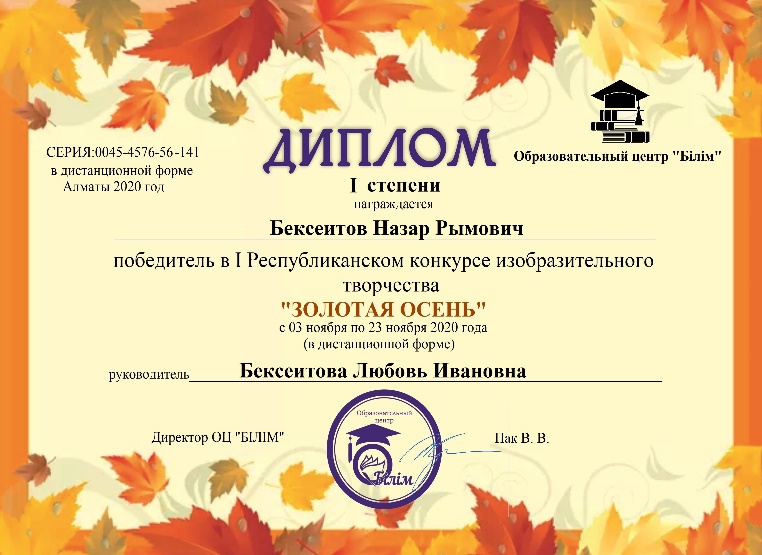 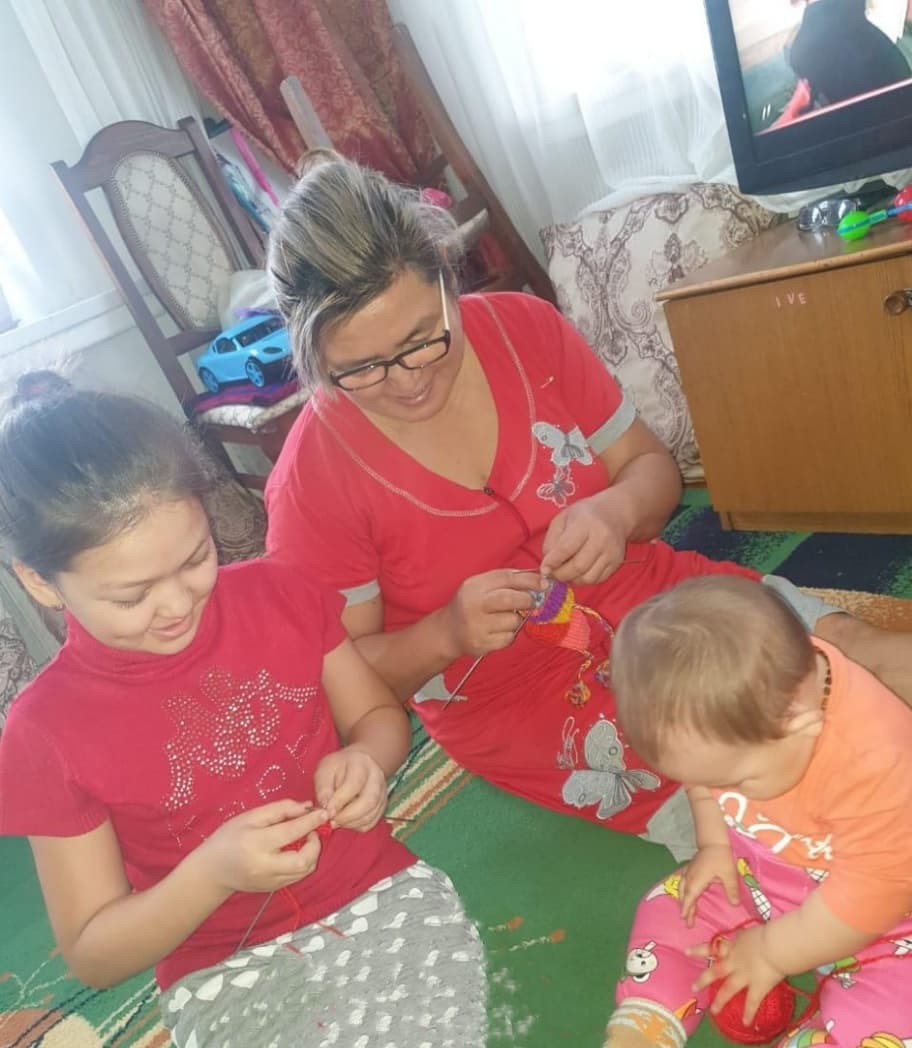 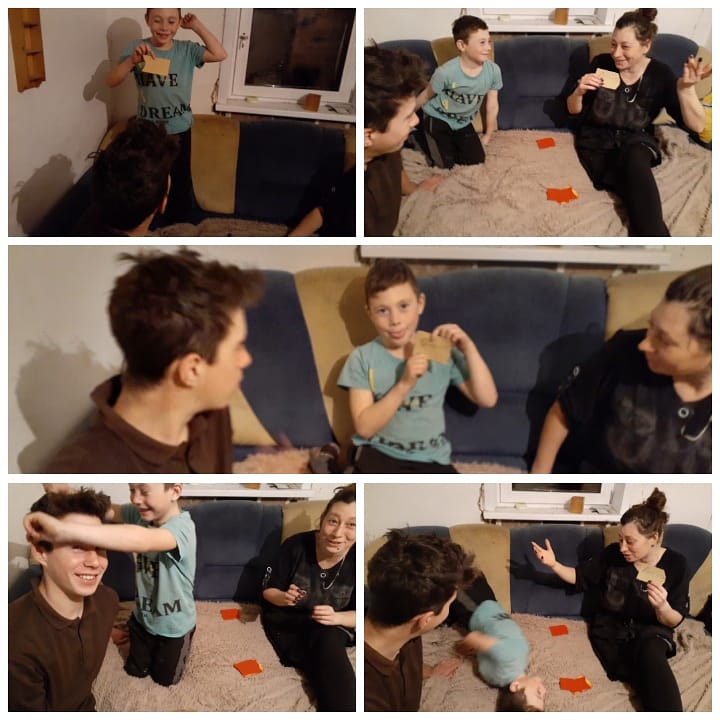 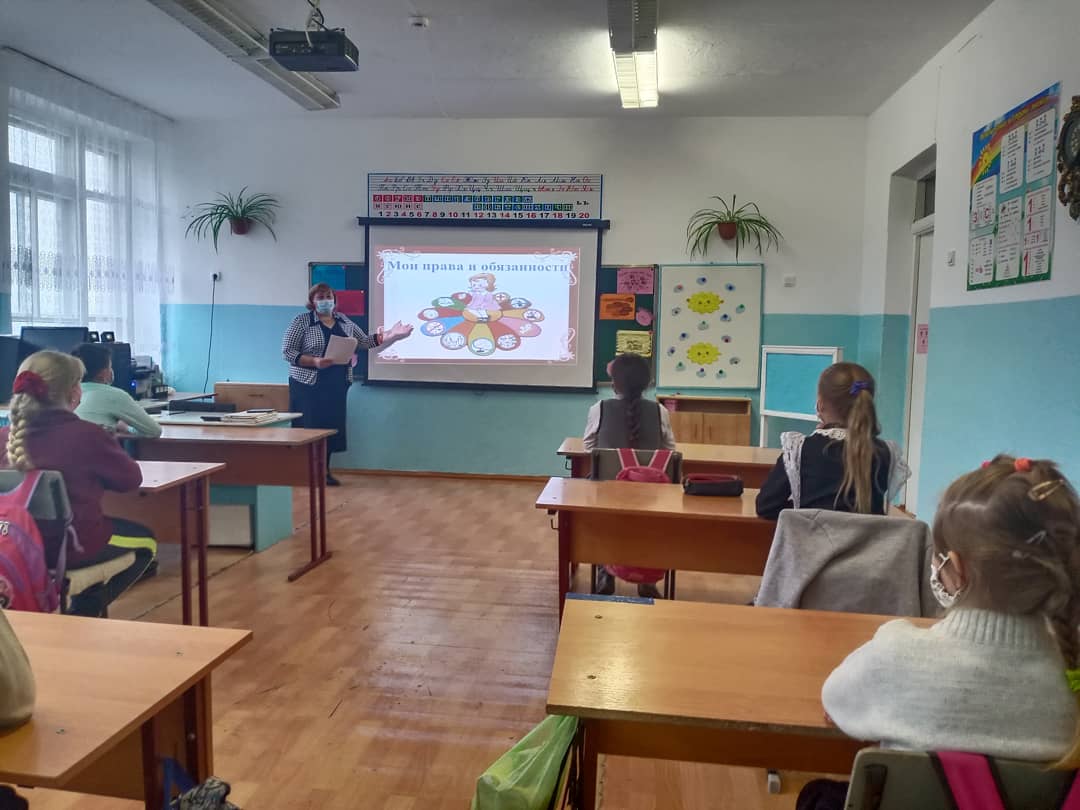 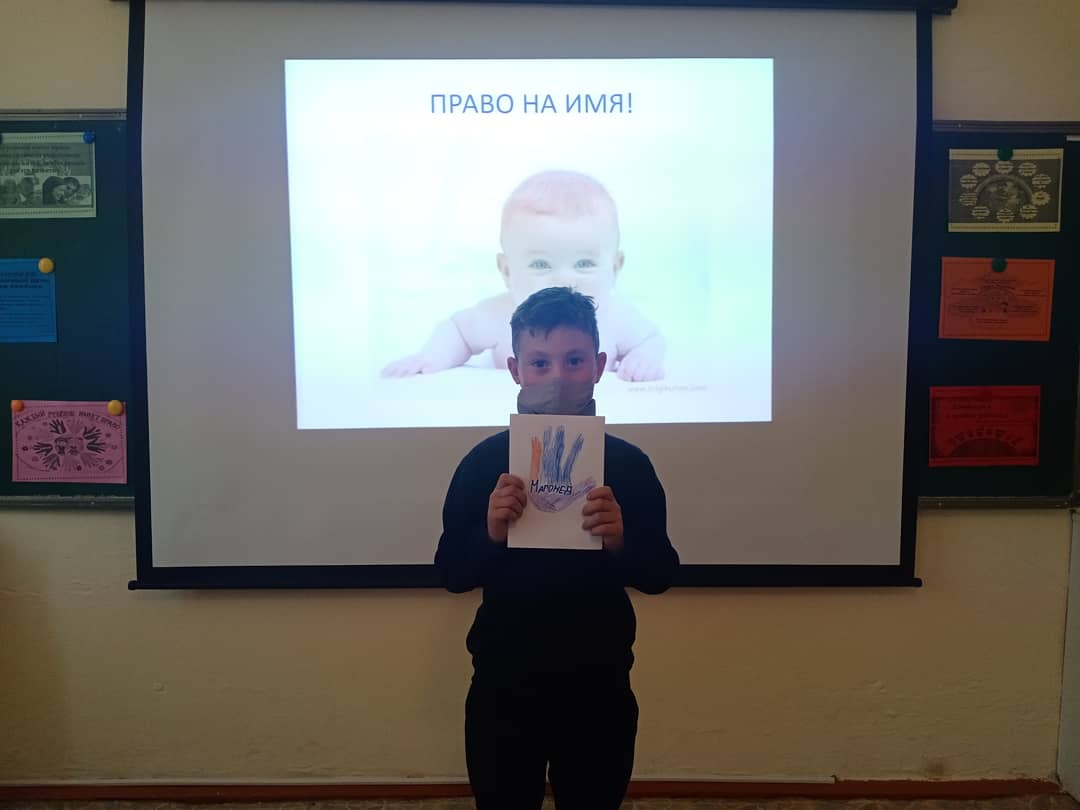 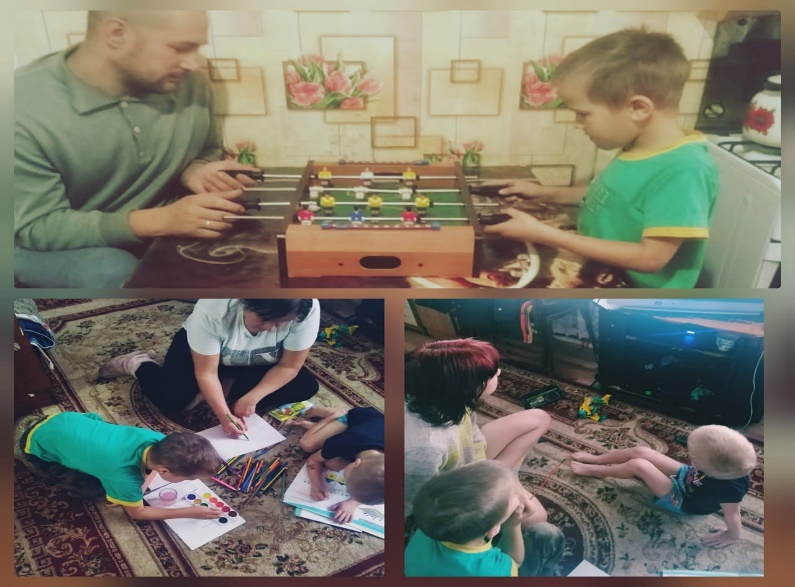 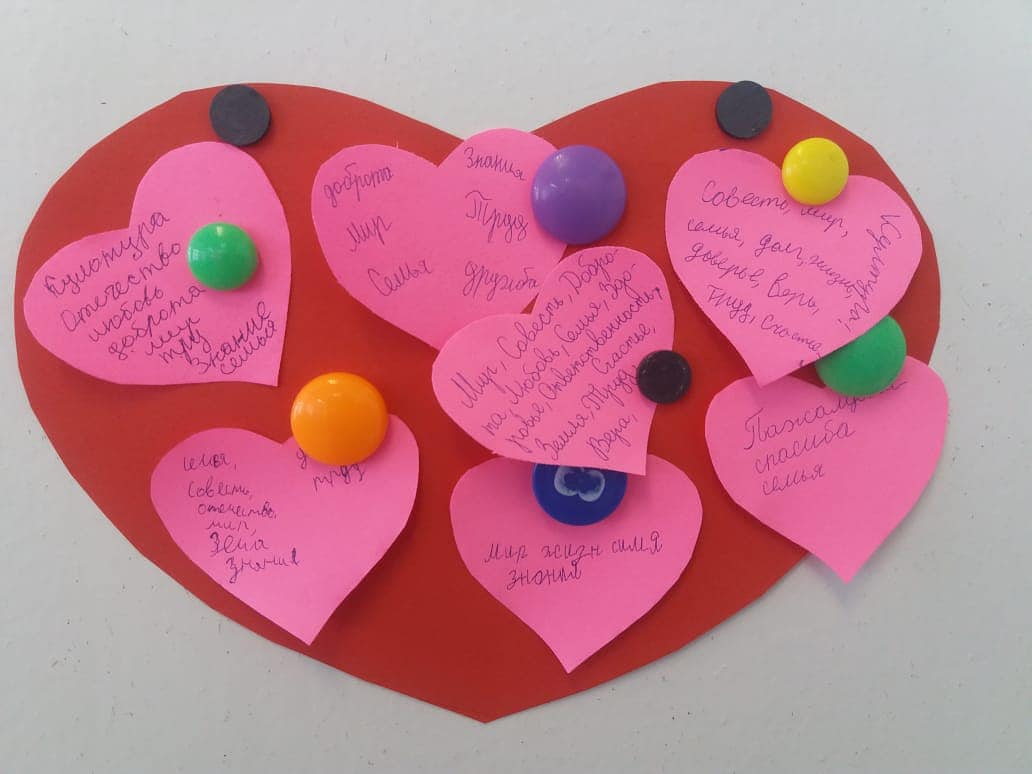 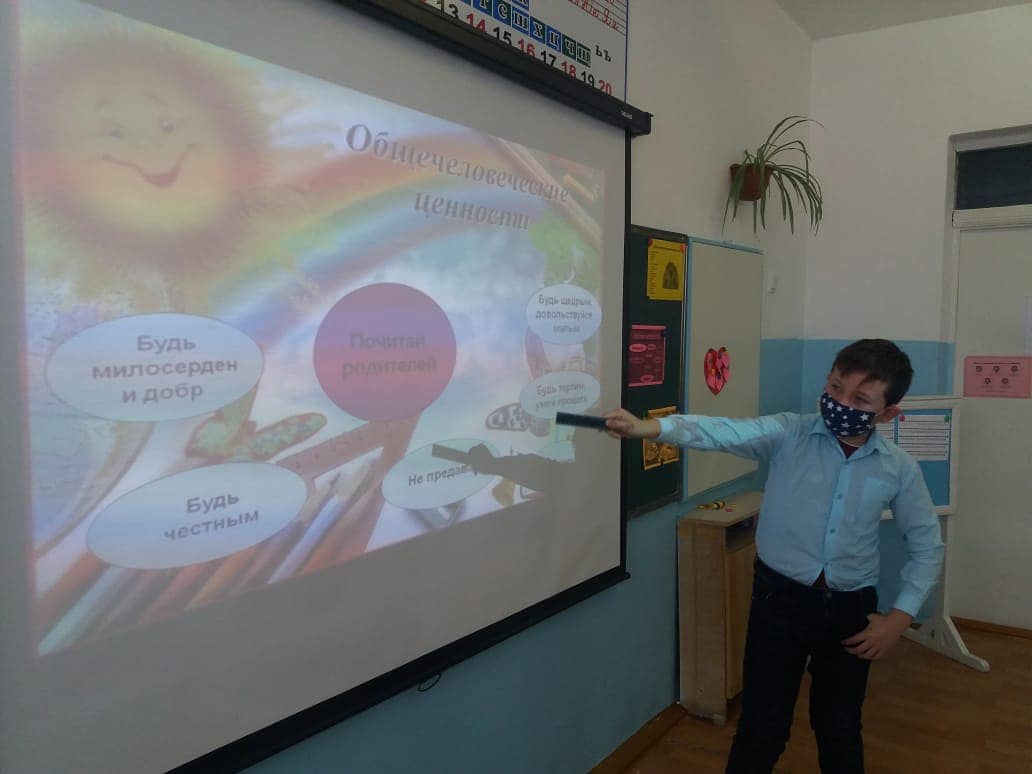 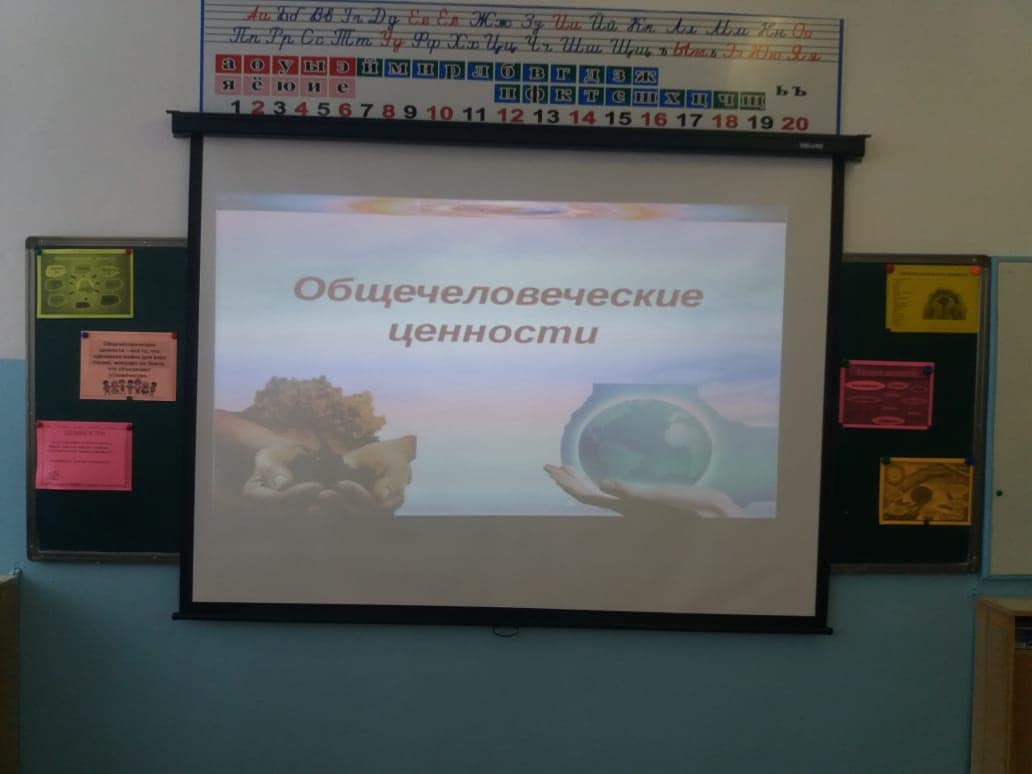 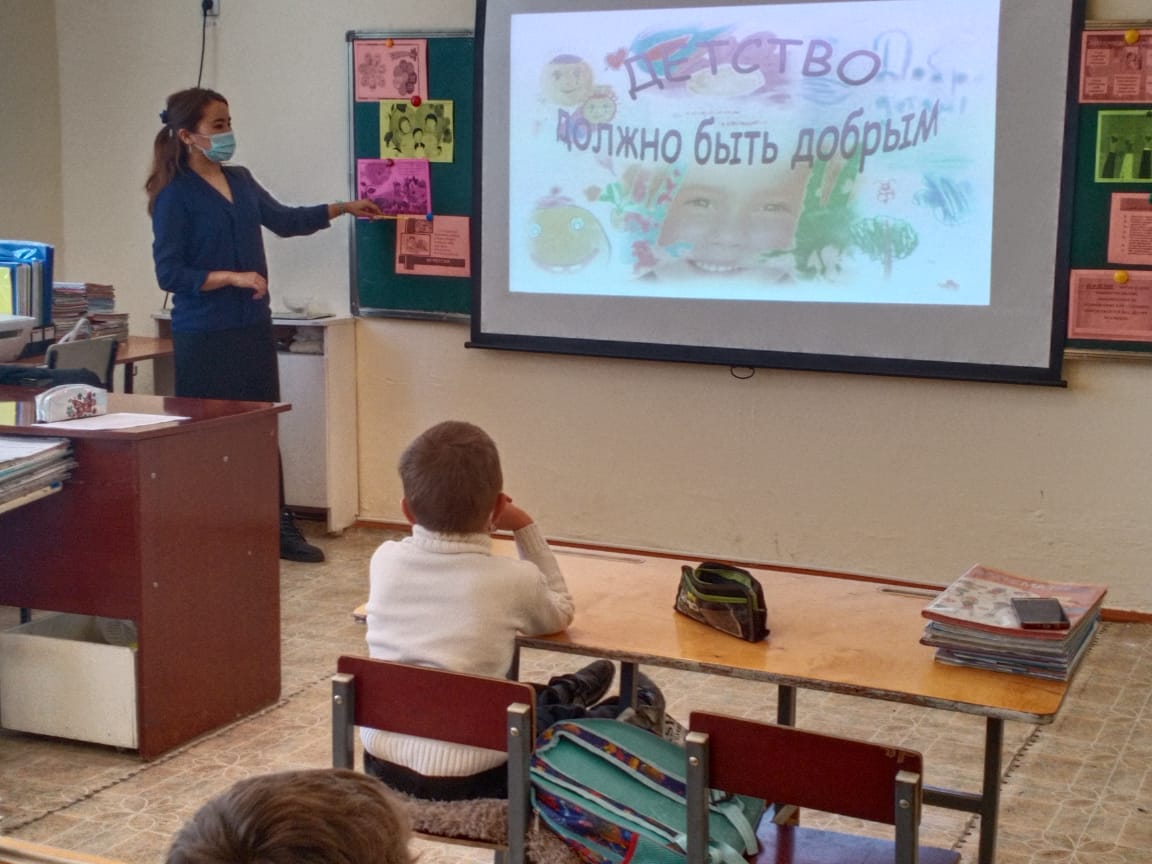 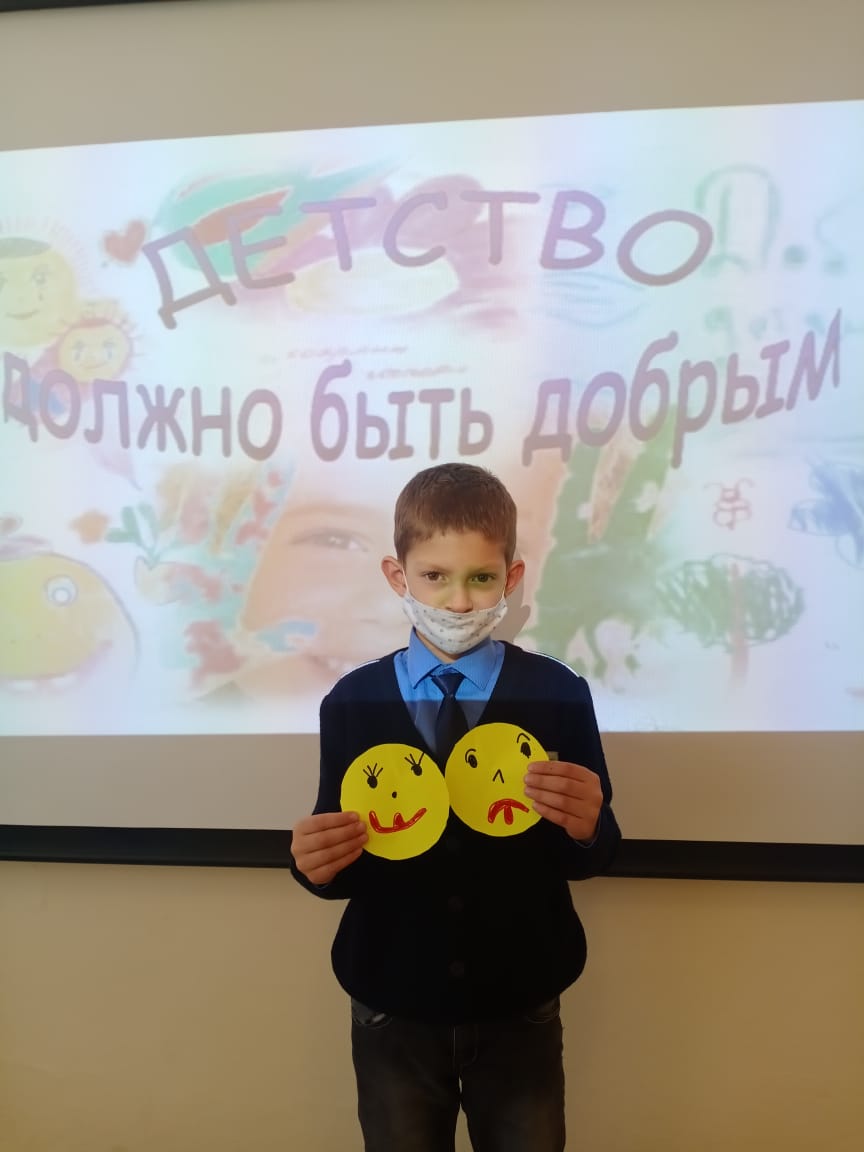 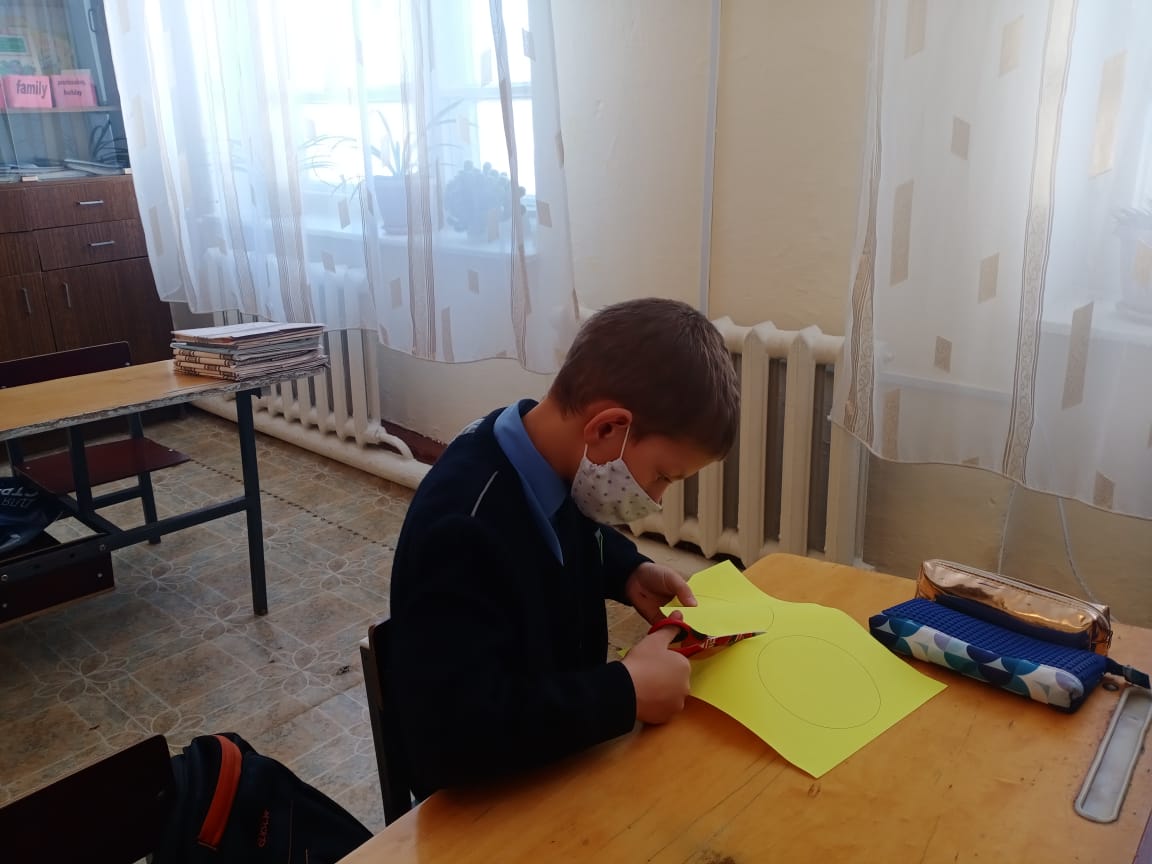 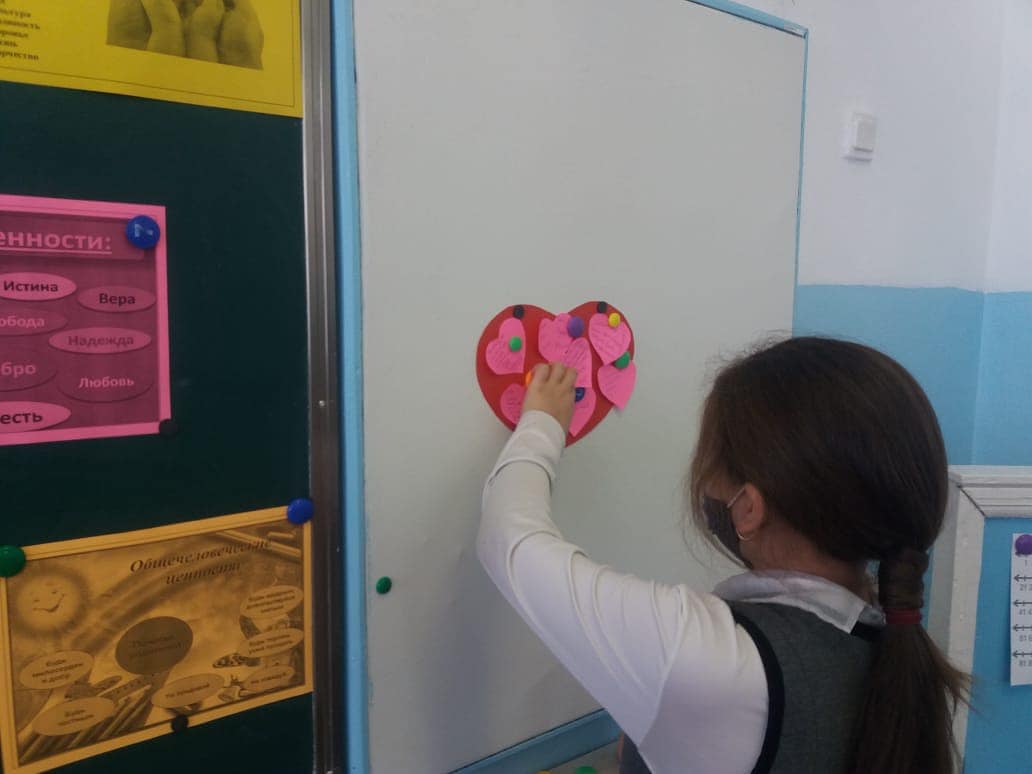 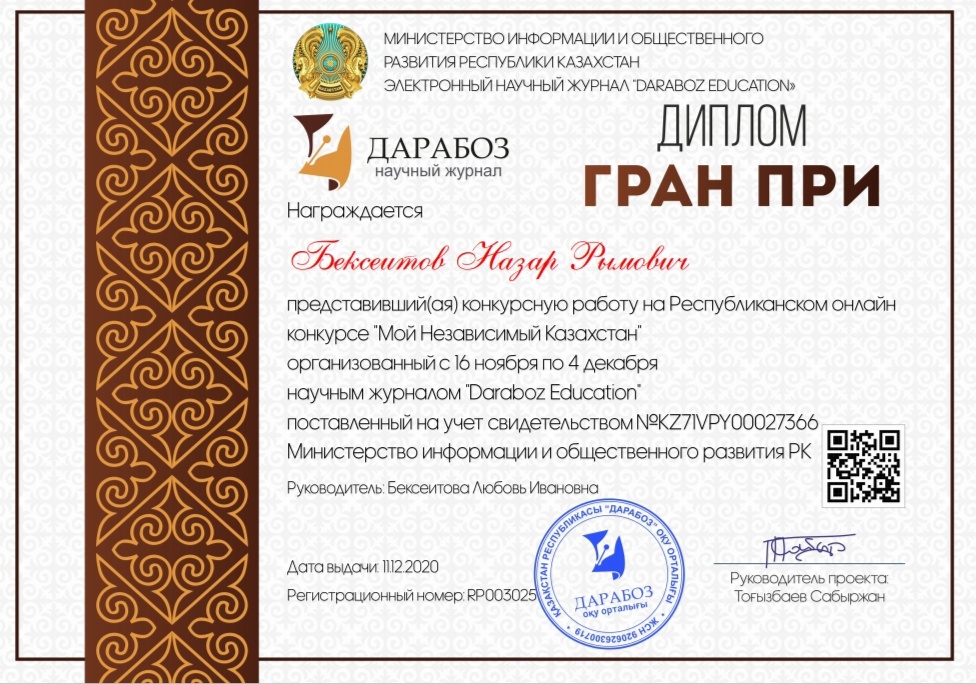 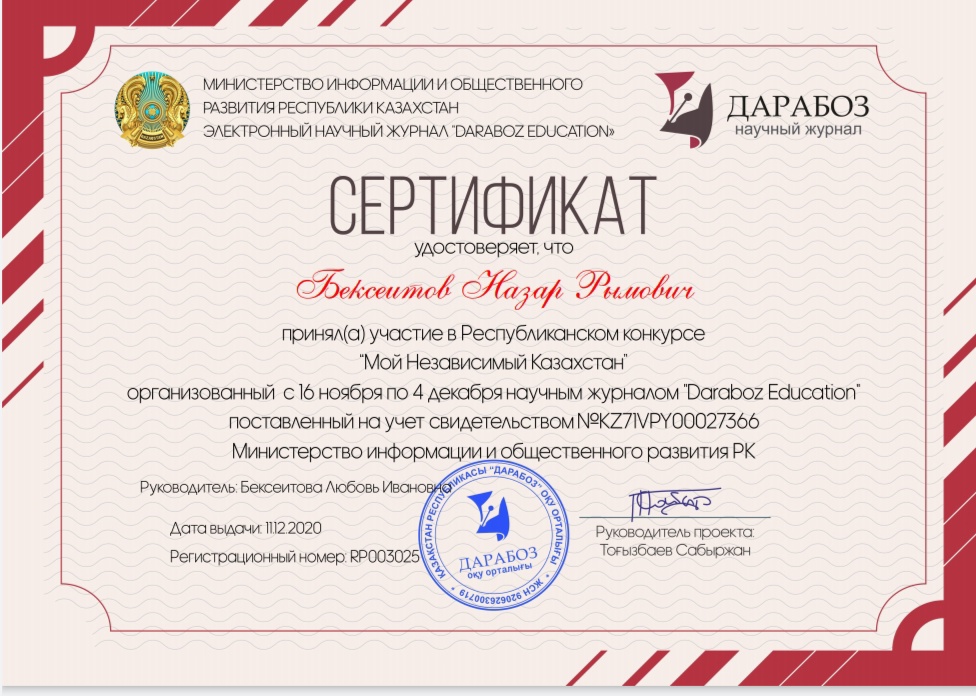 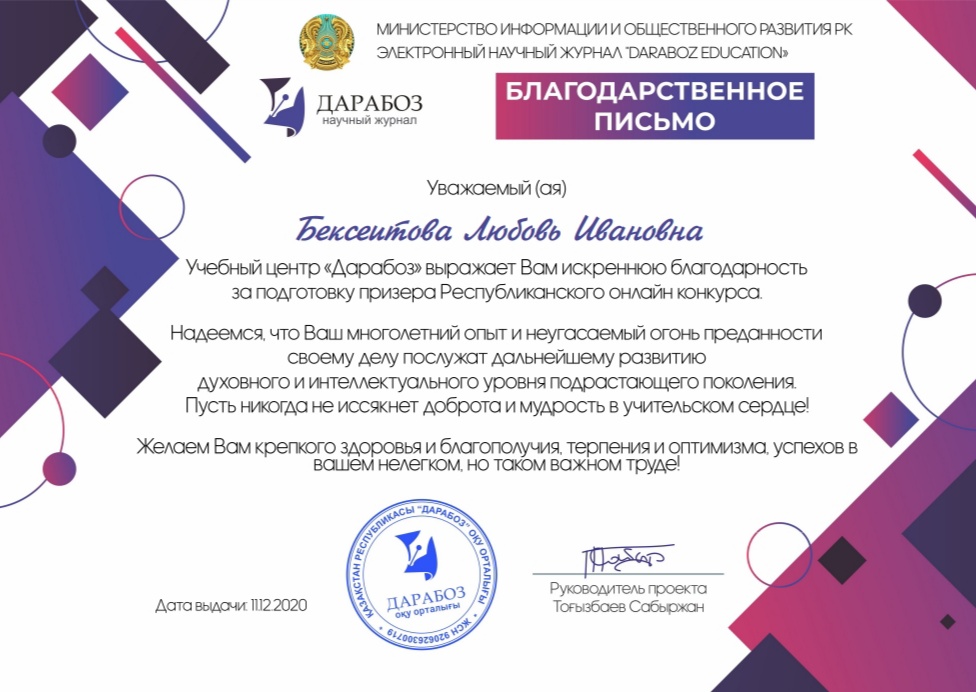 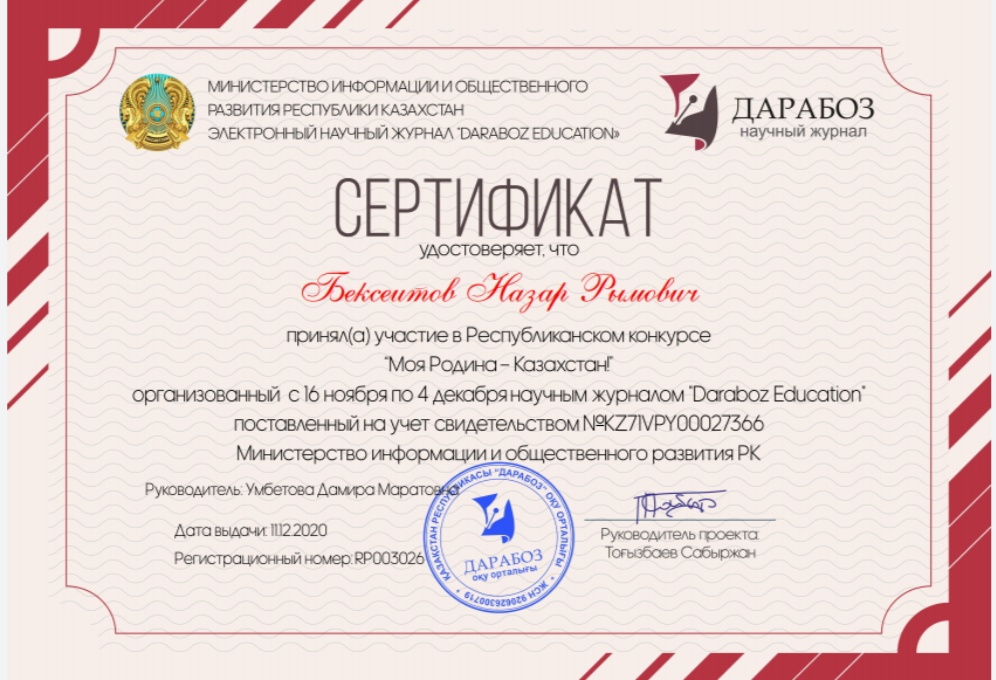 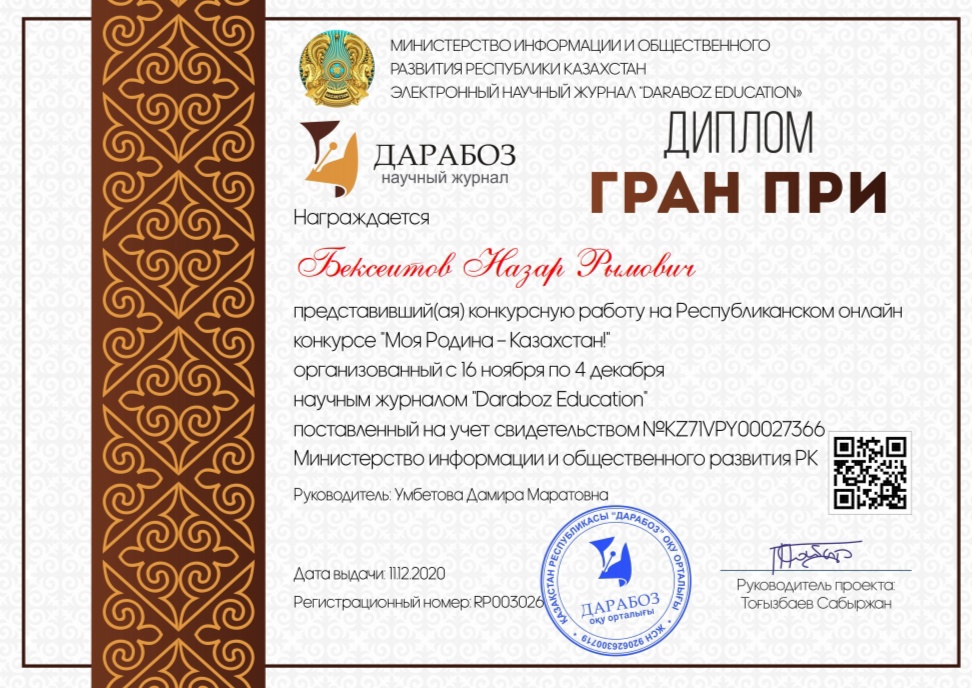 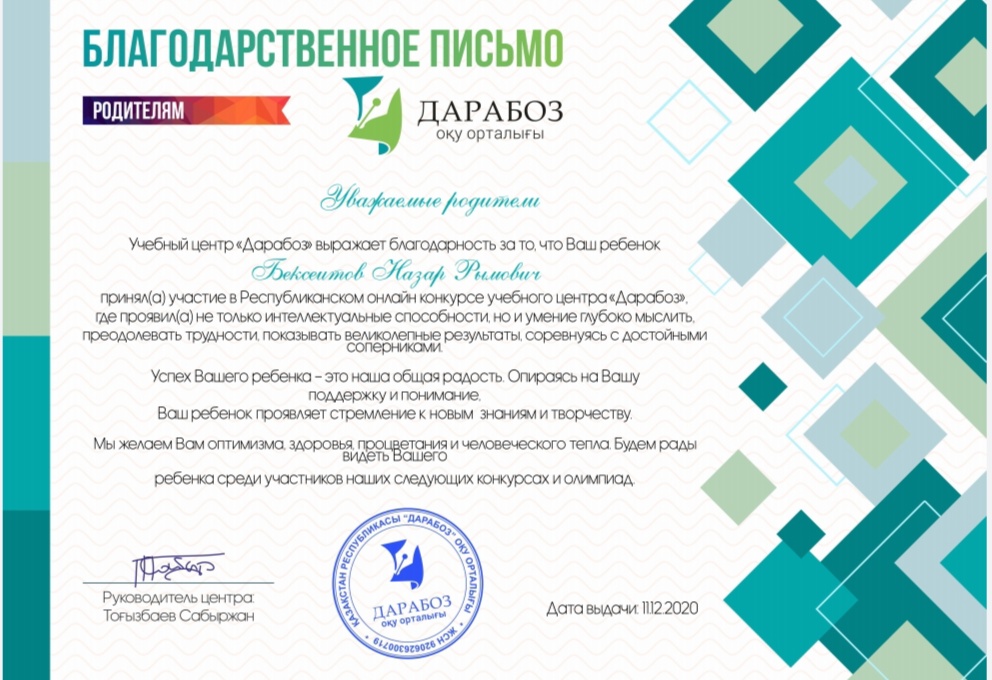 